Publicado en  el 04/08/2016 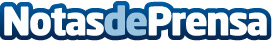 Cinco consejos básicos para emprendedoresEl emprendimiento es una decisión que cada año afrontan muchos profesionales. En ocasiones, se pospone este paso por la incertidumbre que planteaDatos de contacto:Nota de prensa publicada en: https://www.notasdeprensa.es/cinco-consejos-basicos-para-emprendedores_1 Categorias: Finanzas Emprendedores Recursos humanos http://www.notasdeprensa.es